ЗАЯВКА на участиев ЕВРАЗИЙСКОМ конкурсе«интеграция»* Все поля подлежат заполнению*продолжение табл. Руководитель организации (ФИО)____________________	           подпись ____________________Дата «____»____________20____г.  М.П.ВНИМАНИЕ! Заявку необходимо подписать, заверить печатью Инициатора проекта и направить в 2-х форматах: .docх  и  .pdf  (отсканированный вариант с подписью и печатью) на электронную почту info@invest-eaeunion.org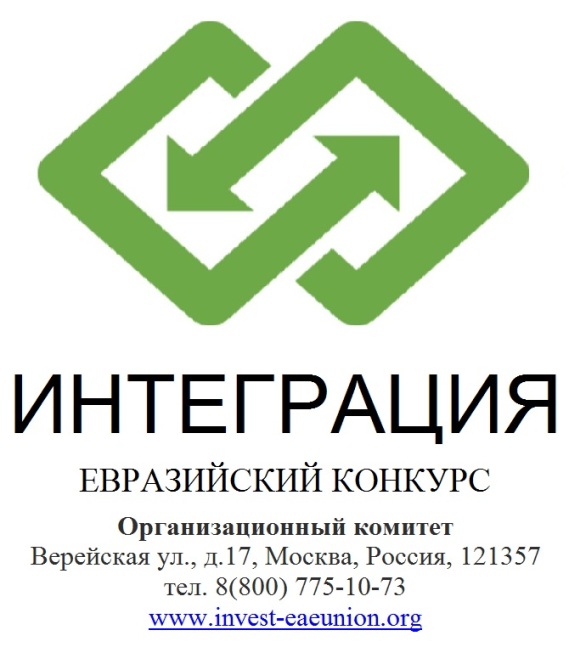 I. КАРТОЧКА ОРГАНИЗАЦИИI. КАРТОЧКА ОРГАНИЗАЦИИI. КАРТОЧКА ОРГАНИЗАЦИИI. КАРТОЧКА ОРГАНИЗАЦИИI. КАРТОЧКА ОРГАНИЗАЦИИI. КАРТОЧКА ОРГАНИЗАЦИИI. КАРТОЧКА ОРГАНИЗАЦИИI. КАРТОЧКА ОРГАНИЗАЦИИI. КАРТОЧКА ОРГАНИЗАЦИИI. КАРТОЧКА ОРГАНИЗАЦИИI. КАРТОЧКА ОРГАНИЗАЦИИI. КАРТОЧКА ОРГАНИЗАЦИИI. КАРТОЧКА ОРГАНИЗАЦИИI. КАРТОЧКА ОРГАНИЗАЦИИI. КАРТОЧКА ОРГАНИЗАЦИИ1. Полное название юридического лица1. Полное название юридического лица1. Полное название юридического лица1. Полное название юридического лица1. Полное название юридического лица1. Полное название юридического лица1. Полное название юридического лица1. Полное название юридического лица1. Полное название юридического лица1. Полное название юридического лица1. Полное название юридического лица1. Полное название юридического лица1. Полное название юридического лица1. Полное название юридического лица1. Полное название юридического лица2. Организационно-правовая форма юридического лица2. Организационно-правовая форма юридического лица2. Организационно-правовая форма юридического лица2. Организационно-правовая форма юридического лица2. Организационно-правовая форма юридического лица2. Организационно-правовая форма юридического лица2. Организационно-правовая форма юридического лица2. Организационно-правовая форма юридического лица2. Организационно-правовая форма юридического лица2. Организационно-правовая форма юридического лица2. Организационно-правовая форма юридического лица2. Организационно-правовая форма юридического лица2. Организационно-правовая форма юридического лица2. Организационно-правовая форма юридического лица2. Организационно-правовая форма юридического лица3. Год создания организации3. Год создания организации3. Год создания организации3. Год создания организации3. Год создания организации3. Год создания организации3. Год создания организации3. Год создания организации3. Год создания организации3. Год создания организации3. Год создания организации3. Год создания организации3. Год создания организации3. Год создания организации3. Год создания организации4. Основные акционеры/участники организации4. Основные акционеры/участники организации4. Основные акционеры/участники организации4. Основные акционеры/участники организации4. Основные акционеры/участники организации4. Основные акционеры/участники организации4. Основные акционеры/участники организации4. Основные акционеры/участники организации4. Основные акционеры/участники организации4. Основные акционеры/участники организации4. Основные акционеры/участники организации4. Основные акционеры/участники организации4. Основные акционеры/участники организации4. Основные акционеры/участники организации4. Основные акционеры/участники организации5. Входит ли организация в группу компаний либо имеет ли связанные компании (да/нет) _________* При ответе «Да» пункт 5.1.  обязателен к заполнению5.1. Информация о группе компаний, в которую входит организация     наименование группы (при наличии)____________________________________________    наименование компаний, входящих в группу (либо связанных компаний__________ _____________________________________________________________________________    выручка группы за последний финансовый год _______________________млн. RU руб.5. Входит ли организация в группу компаний либо имеет ли связанные компании (да/нет) _________* При ответе «Да» пункт 5.1.  обязателен к заполнению5.1. Информация о группе компаний, в которую входит организация     наименование группы (при наличии)____________________________________________    наименование компаний, входящих в группу (либо связанных компаний__________ _____________________________________________________________________________    выручка группы за последний финансовый год _______________________млн. RU руб.5. Входит ли организация в группу компаний либо имеет ли связанные компании (да/нет) _________* При ответе «Да» пункт 5.1.  обязателен к заполнению5.1. Информация о группе компаний, в которую входит организация     наименование группы (при наличии)____________________________________________    наименование компаний, входящих в группу (либо связанных компаний__________ _____________________________________________________________________________    выручка группы за последний финансовый год _______________________млн. RU руб.5. Входит ли организация в группу компаний либо имеет ли связанные компании (да/нет) _________* При ответе «Да» пункт 5.1.  обязателен к заполнению5.1. Информация о группе компаний, в которую входит организация     наименование группы (при наличии)____________________________________________    наименование компаний, входящих в группу (либо связанных компаний__________ _____________________________________________________________________________    выручка группы за последний финансовый год _______________________млн. RU руб.5. Входит ли организация в группу компаний либо имеет ли связанные компании (да/нет) _________* При ответе «Да» пункт 5.1.  обязателен к заполнению5.1. Информация о группе компаний, в которую входит организация     наименование группы (при наличии)____________________________________________    наименование компаний, входящих в группу (либо связанных компаний__________ _____________________________________________________________________________    выручка группы за последний финансовый год _______________________млн. RU руб.5. Входит ли организация в группу компаний либо имеет ли связанные компании (да/нет) _________* При ответе «Да» пункт 5.1.  обязателен к заполнению5.1. Информация о группе компаний, в которую входит организация     наименование группы (при наличии)____________________________________________    наименование компаний, входящих в группу (либо связанных компаний__________ _____________________________________________________________________________    выручка группы за последний финансовый год _______________________млн. RU руб.5. Входит ли организация в группу компаний либо имеет ли связанные компании (да/нет) _________* При ответе «Да» пункт 5.1.  обязателен к заполнению5.1. Информация о группе компаний, в которую входит организация     наименование группы (при наличии)____________________________________________    наименование компаний, входящих в группу (либо связанных компаний__________ _____________________________________________________________________________    выручка группы за последний финансовый год _______________________млн. RU руб.5. Входит ли организация в группу компаний либо имеет ли связанные компании (да/нет) _________* При ответе «Да» пункт 5.1.  обязателен к заполнению5.1. Информация о группе компаний, в которую входит организация     наименование группы (при наличии)____________________________________________    наименование компаний, входящих в группу (либо связанных компаний__________ _____________________________________________________________________________    выручка группы за последний финансовый год _______________________млн. RU руб.5. Входит ли организация в группу компаний либо имеет ли связанные компании (да/нет) _________* При ответе «Да» пункт 5.1.  обязателен к заполнению5.1. Информация о группе компаний, в которую входит организация     наименование группы (при наличии)____________________________________________    наименование компаний, входящих в группу (либо связанных компаний__________ _____________________________________________________________________________    выручка группы за последний финансовый год _______________________млн. RU руб.5. Входит ли организация в группу компаний либо имеет ли связанные компании (да/нет) _________* При ответе «Да» пункт 5.1.  обязателен к заполнению5.1. Информация о группе компаний, в которую входит организация     наименование группы (при наличии)____________________________________________    наименование компаний, входящих в группу (либо связанных компаний__________ _____________________________________________________________________________    выручка группы за последний финансовый год _______________________млн. RU руб.5. Входит ли организация в группу компаний либо имеет ли связанные компании (да/нет) _________* При ответе «Да» пункт 5.1.  обязателен к заполнению5.1. Информация о группе компаний, в которую входит организация     наименование группы (при наличии)____________________________________________    наименование компаний, входящих в группу (либо связанных компаний__________ _____________________________________________________________________________    выручка группы за последний финансовый год _______________________млн. RU руб.5. Входит ли организация в группу компаний либо имеет ли связанные компании (да/нет) _________* При ответе «Да» пункт 5.1.  обязателен к заполнению5.1. Информация о группе компаний, в которую входит организация     наименование группы (при наличии)____________________________________________    наименование компаний, входящих в группу (либо связанных компаний__________ _____________________________________________________________________________    выручка группы за последний финансовый год _______________________млн. RU руб.5. Входит ли организация в группу компаний либо имеет ли связанные компании (да/нет) _________* При ответе «Да» пункт 5.1.  обязателен к заполнению5.1. Информация о группе компаний, в которую входит организация     наименование группы (при наличии)____________________________________________    наименование компаний, входящих в группу (либо связанных компаний__________ _____________________________________________________________________________    выручка группы за последний финансовый год _______________________млн. RU руб.5. Входит ли организация в группу компаний либо имеет ли связанные компании (да/нет) _________* При ответе «Да» пункт 5.1.  обязателен к заполнению5.1. Информация о группе компаний, в которую входит организация     наименование группы (при наличии)____________________________________________    наименование компаний, входящих в группу (либо связанных компаний__________ _____________________________________________________________________________    выручка группы за последний финансовый год _______________________млн. RU руб.5. Входит ли организация в группу компаний либо имеет ли связанные компании (да/нет) _________* При ответе «Да» пункт 5.1.  обязателен к заполнению5.1. Информация о группе компаний, в которую входит организация     наименование группы (при наличии)____________________________________________    наименование компаний, входящих в группу (либо связанных компаний__________ _____________________________________________________________________________    выручка группы за последний финансовый год _______________________млн. RU руб.6. Основное направление деятельности организации/группы6. Основное направление деятельности организации/группы6. Основное направление деятельности организации/группы6. Основное направление деятельности организации/группы6. Основное направление деятельности организации/группы6. Основное направление деятельности организации/группы6. Основное направление деятельности организации/группы6. Основное направление деятельности организации/группы6. Основное направление деятельности организации/группы6. Основное направление деятельности организации/группы6. Основное направление деятельности организации/группы6. Основное направление деятельности организации/группы6. Основное направление деятельности организации/группы6. Основное направление деятельности организации/группы6. Основное направление деятельности организации/группы7. Роль организации в группе7. Роль организации в группе7. Роль организации в группе7. Роль организации в группе7. Роль организации в группе7. Роль организации в группе7. Роль организации в группе7. Роль организации в группе7. Роль организации в группе7. Роль организации в группе7. Роль организации в группе7. Роль организации в группе7. Роль организации в группе7. Роль организации в группе7. Роль организации в группе8. ИНН организации8. ИНН организации8. ИНН организации8. ИНН организации8. ИНН организации8. ИНН организации8. ИНН организации8. ИНН организации8. ИНН организации8. ИНН организации8. ИНН организации8. ИНН организации8. ИНН организации8. ИНН организации8. ИНН организации9. Государство-член ЕАЭС, юридический адрес9. Государство-член ЕАЭС, юридический адрес9. Государство-член ЕАЭС, юридический адрес9. Государство-член ЕАЭС, юридический адрес9. Государство-член ЕАЭС, юридический адрес9. Государство-член ЕАЭС, юридический адрес9. Государство-член ЕАЭС, юридический адрес9. Государство-член ЕАЭС, юридический адрес9. Государство-член ЕАЭС, юридический адрес9. Государство-член ЕАЭС, юридический адрес9. Государство-член ЕАЭС, юридический адрес9. Государство-член ЕАЭС, юридический адрес9. Государство-член ЕАЭС, юридический адрес9. Государство-член ЕАЭС, юридический адрес9. Государство-член ЕАЭС, юридический адрес10. Адрес для корреспонденции10. Адрес для корреспонденции10. Адрес для корреспонденции10. Адрес для корреспонденции10. Адрес для корреспонденции10. Адрес для корреспонденции10. Адрес для корреспонденции10. Адрес для корреспонденции10. Адрес для корреспонденции10. Адрес для корреспонденции10. Адрес для корреспонденции10. Адрес для корреспонденции10. Адрес для корреспонденции10. Адрес для корреспонденции10. Адрес для корреспонденции11. Фактический адрес 11. Фактический адрес 11. Фактический адрес 11. Фактический адрес 11. Фактический адрес 11. Фактический адрес 11. Фактический адрес 11. Фактический адрес 11. Фактический адрес 11. Фактический адрес 11. Фактический адрес 11. Фактический адрес 11. Фактический адрес 11. Фактический адрес 11. Фактический адрес 12. Телефон  организации (с указанием кода Страны/города): 12. Телефон  организации (с указанием кода Страны/города): 12. Телефон  организации (с указанием кода Страны/города): 12. Телефон  организации (с указанием кода Страны/города): 12. Телефон  организации (с указанием кода Страны/города): 12. Телефон  организации (с указанием кода Страны/города): 12. Телефон  организации (с указанием кода Страны/города): 12. Телефон  организации (с указанием кода Страны/города): 12. Телефон  организации (с указанием кода Страны/города): 12. Телефон  организации (с указанием кода Страны/города): 12. Телефон  организации (с указанием кода Страны/города): 12. Телефон  организации (с указанием кода Страны/города): 12. Телефон  организации (с указанием кода Страны/города): 12. Телефон  организации (с указанием кода Страны/города): 12. Телефон  организации (с указанием кода Страны/города): 13. Адрес интернет-сайта организации13. Адрес интернет-сайта организации13. Адрес интернет-сайта организации13. Адрес интернет-сайта организации13. Адрес интернет-сайта организации13. Адрес интернет-сайта организации13. Адрес интернет-сайта организации13. Адрес интернет-сайта организации13. Адрес интернет-сайта организации13. Адрес интернет-сайта организации13. Адрес интернет-сайта организации13. Адрес интернет-сайта организации13. Адрес интернет-сайта организации13. Адрес интернет-сайта организации13. Адрес интернет-сайта организации14. E-mail организации14. E-mail организации14. E-mail организации14. E-mail организации14. E-mail организации14. E-mail организации14. E-mail организации14. E-mail организации14. E-mail организации14. E-mail организации14. E-mail организации14. E-mail организации14. E-mail организации14. E-mail организации14. E-mail организации15. Руководитель организации (ФИО полностью и должность)15. Руководитель организации (ФИО полностью и должность)15. Руководитель организации (ФИО полностью и должность)15. Руководитель организации (ФИО полностью и должность)15. Руководитель организации (ФИО полностью и должность)15. Руководитель организации (ФИО полностью и должность)15. Руководитель организации (ФИО полностью и должность)15. Руководитель организации (ФИО полностью и должность)15. Руководитель организации (ФИО полностью и должность)15. Руководитель организации (ФИО полностью и должность)15. Руководитель организации (ФИО полностью и должность)15. Руководитель организации (ФИО полностью и должность)15. Руководитель организации (ФИО полностью и должность)15. Руководитель организации (ФИО полностью и должность)15. Руководитель организации (ФИО полностью и должность)16. Наименование обслуживающего банка16. Наименование обслуживающего банка16. Наименование обслуживающего банка16. Наименование обслуживающего банка16. Наименование обслуживающего банка16. Наименование обслуживающего банка16. Наименование обслуживающего банка16. Наименование обслуживающего банка16. Наименование обслуживающего банка16. Наименование обслуживающего банка16. Наименование обслуживающего банка16. Наименование обслуживающего банка16. Наименование обслуживающего банка16. Наименование обслуживающего банка16. Наименование обслуживающего банка17. Адрес банка17. Адрес банка17. Адрес банка17. Адрес банка17. Адрес банка17. Адрес банка17. Адрес банка17. Адрес банка17. Адрес банка17. Адрес банка17. Адрес банка17. Адрес банка17. Адрес банка17. Адрес банка17. Адрес банка18. Краткая история создания и развития организации 18. Краткая история создания и развития организации 18. Краткая история создания и развития организации 18. Краткая история создания и развития организации 18. Краткая история создания и развития организации 18. Краткая история создания и развития организации 18. Краткая история создания и развития организации 18. Краткая история создания и развития организации 18. Краткая история создания и развития организации 18. Краткая история создания и развития организации 18. Краткая история создания и развития организации 18. Краткая история создания и развития организации 18. Краткая история создания и развития организации 18. Краткая история создания и развития организации 18. Краткая история создания и развития организации 19. Наличие партнерских отношений с коммерческими и некоммерческими организациями, взаимодействие с органами власти и т.д.19. Наличие партнерских отношений с коммерческими и некоммерческими организациями, взаимодействие с органами власти и т.д.19. Наличие партнерских отношений с коммерческими и некоммерческими организациями, взаимодействие с органами власти и т.д.19. Наличие партнерских отношений с коммерческими и некоммерческими организациями, взаимодействие с органами власти и т.д.19. Наличие партнерских отношений с коммерческими и некоммерческими организациями, взаимодействие с органами власти и т.д.19. Наличие партнерских отношений с коммерческими и некоммерческими организациями, взаимодействие с органами власти и т.д.19. Наличие партнерских отношений с коммерческими и некоммерческими организациями, взаимодействие с органами власти и т.д.19. Наличие партнерских отношений с коммерческими и некоммерческими организациями, взаимодействие с органами власти и т.д.19. Наличие партнерских отношений с коммерческими и некоммерческими организациями, взаимодействие с органами власти и т.д.19. Наличие партнерских отношений с коммерческими и некоммерческими организациями, взаимодействие с органами власти и т.д.19. Наличие партнерских отношений с коммерческими и некоммерческими организациями, взаимодействие с органами власти и т.д.19. Наличие партнерских отношений с коммерческими и некоммерческими организациями, взаимодействие с органами власти и т.д.19. Наличие партнерских отношений с коммерческими и некоммерческими организациями, взаимодействие с органами власти и т.д.19. Наличие партнерских отношений с коммерческими и некоммерческими организациями, взаимодействие с органами власти и т.д.19. Наличие партнерских отношений с коммерческими и некоммерческими организациями, взаимодействие с органами власти и т.д.20. Организационно-штатная структура20. Организационно-штатная структура20. Организационно-штатная структура20. Организационно-штатная структура20. Организационно-штатная структура20. Организационно-штатная структура20. Организационно-штатная структура20. Организационно-штатная структура20. Организационно-штатная структура20. Организационно-штатная структура20. Организационно-штатная структура20. Организационно-штатная структура20. Организационно-штатная структура20. Организационно-штатная структура20. Организационно-штатная структура21. Лидер, его вклад в создание, развитие и успех деятельности организации21. Лидер, его вклад в создание, развитие и успех деятельности организации21. Лидер, его вклад в создание, развитие и успех деятельности организации21. Лидер, его вклад в создание, развитие и успех деятельности организации21. Лидер, его вклад в создание, развитие и успех деятельности организации21. Лидер, его вклад в создание, развитие и успех деятельности организации21. Лидер, его вклад в создание, развитие и успех деятельности организации21. Лидер, его вклад в создание, развитие и успех деятельности организации21. Лидер, его вклад в создание, развитие и успех деятельности организации21. Лидер, его вклад в создание, развитие и успех деятельности организации21. Лидер, его вклад в создание, развитие и успех деятельности организации21. Лидер, его вклад в создание, развитие и успех деятельности организации21. Лидер, его вклад в создание, развитие и успех деятельности организации21. Лидер, его вклад в создание, развитие и успех деятельности организации21. Лидер, его вклад в создание, развитие и успех деятельности организации22. Экономические показатели деятельности организации22. Экономические показатели деятельности организации22. Экономические показатели деятельности организации22. Экономические показатели деятельности организации22. Экономические показатели деятельности организации22. Экономические показатели деятельности организации22. Экономические показатели деятельности организации22. Экономические показатели деятельности организации22. Экономические показатели деятельности организации22. Экономические показатели деятельности организации22. Экономические показатели деятельности организации22. Экономические показатели деятельности организации22. Экономические показатели деятельности организации22. Экономические показатели деятельности организации22. Экономические показатели деятельности организацииПериодДоходы, тыс. RU руб.Доходы, тыс. RU руб.Доходы, тыс. RU руб.Капитал, тыс. RU руб.Капитал, тыс. RU руб.Капитал, тыс. RU руб.Капитал, тыс. RU руб.Заемный капитал, тыс. RU руб.Заемный капитал, тыс. RU руб.Заемный капитал, тыс. RU руб.Заемный капитал, тыс. RU руб.Заемный капитал, тыс. RU руб.Заемный капитал, тыс. RU руб.Заемный капитал, тыс. RU руб.ПериодВыручкаВыручкаЧистая прибыльВалюта балансаСобств. капиталСобств. капиталОсновные средстваДолгосрочныйДолгосрочныйДолгосрочныйДолгосрочныйКраткосрочныйКраткосрочныйКраткосрочный2017201820192020 (план)II. ИНФОРМАЦИЯ О ПРОЕКТЕII. ИНФОРМАЦИЯ О ПРОЕКТЕII. ИНФОРМАЦИЯ О ПРОЕКТЕII. ИНФОРМАЦИЯ О ПРОЕКТЕII. ИНФОРМАЦИЯ О ПРОЕКТЕII. ИНФОРМАЦИЯ О ПРОЕКТЕII. ИНФОРМАЦИЯ О ПРОЕКТЕII. ИНФОРМАЦИЯ О ПРОЕКТЕII. ИНФОРМАЦИЯ О ПРОЕКТЕII. ИНФОРМАЦИЯ О ПРОЕКТЕII. ИНФОРМАЦИЯ О ПРОЕКТЕII. ИНФОРМАЦИЯ О ПРОЕКТЕII. ИНФОРМАЦИЯ О ПРОЕКТЕII. ИНФОРМАЦИЯ О ПРОЕКТЕII. ИНФОРМАЦИЯ О ПРОЕКТЕ1. Полное наименование проекта1. Полное наименование проекта1. Полное наименование проекта1. Полное наименование проекта1. Полное наименование проекта1. Полное наименование проекта1. Полное наименование проекта1. Полное наименование проекта1. Полное наименование проекта1. Полное наименование проекта1. Полное наименование проекта1. Полное наименование проекта1. Полное наименование проекта1. Полное наименование проекта1. Полное наименование проекта2. Место реализации проекта (страна/город/район/населенный пункт)2. Место реализации проекта (страна/город/район/населенный пункт)2. Место реализации проекта (страна/город/район/населенный пункт)2. Место реализации проекта (страна/город/район/населенный пункт)2. Место реализации проекта (страна/город/район/населенный пункт)2. Место реализации проекта (страна/город/район/населенный пункт)2. Место реализации проекта (страна/город/район/населенный пункт)2. Место реализации проекта (страна/город/район/населенный пункт)2. Место реализации проекта (страна/город/район/населенный пункт)2. Место реализации проекта (страна/город/район/населенный пункт)2. Место реализации проекта (страна/город/район/населенный пункт)2. Место реализации проекта (страна/город/район/населенный пункт)2. Место реализации проекта (страна/город/район/населенный пункт)2. Место реализации проекта (страна/город/район/населенный пункт)2. Место реализации проекта (страна/город/район/населенный пункт)3. Форма реализации проекта (отметьте нужный вариант) 3. Форма реализации проекта (отметьте нужный вариант) 3. Форма реализации проекта (отметьте нужный вариант) 3. Форма реализации проекта (отметьте нужный вариант) 3. Форма реализации проекта (отметьте нужный вариант) 3. Форма реализации проекта (отметьте нужный вариант) 3. Форма реализации проекта (отметьте нужный вариант) 3. Форма реализации проекта (отметьте нужный вариант) 3. Форма реализации проекта (отметьте нужный вариант) 3. Форма реализации проекта (отметьте нужный вариант) 3. Форма реализации проекта (отметьте нужный вариант) 3. Форма реализации проекта (отметьте нужный вариант) 3. Форма реализации проекта (отметьте нужный вариант) 3. Форма реализации проекта (отметьте нужный вариант) 3. Форма реализации проекта (отметьте нужный вариант) Новое строительствоНовое строительствоНовое строительствоНовое строительствоНовое строительствоНовое строительствоНовое строительствоНовое строительствоНовое строительствоНовое строительствоРеконструкцияРеконструкцияРеконструкцияРеконструкцияРеконструкцияРеконструкцияРеконструкцияРеконструкцияРеконструкцияРеконструкцияМодернизация производства (закупка оборудования)Модернизация производства (закупка оборудования)Модернизация производства (закупка оборудования)Модернизация производства (закупка оборудования)Модернизация производства (закупка оборудования)Модернизация производства (закупка оборудования)Модернизация производства (закупка оборудования)Модернизация производства (закупка оборудования)Модернизация производства (закупка оборудования)Модернизация производства (закупка оборудования)Расширение действующего производстваРасширение действующего производстваРасширение действующего производстваРасширение действующего производстваРасширение действующего производстваРасширение действующего производстваРасширение действующего производстваРасширение действующего производстваРасширение действующего производстваРасширение действующего производства4. Отрасль проекта (отметьте нужный вариант) 4. Отрасль проекта (отметьте нужный вариант) 4. Отрасль проекта (отметьте нужный вариант) 4. Отрасль проекта (отметьте нужный вариант) 4. Отрасль проекта (отметьте нужный вариант) 4. Отрасль проекта (отметьте нужный вариант) 4. Отрасль проекта (отметьте нужный вариант) 4. Отрасль проекта (отметьте нужный вариант) 4. Отрасль проекта (отметьте нужный вариант) 4. Отрасль проекта (отметьте нужный вариант) 4. Отрасль проекта (отметьте нужный вариант) 4. Отрасль проекта (отметьте нужный вариант) 4. Отрасль проекта (отметьте нужный вариант) 4. Отрасль проекта (отметьте нужный вариант) 4. Отрасль проекта (отметьте нужный вариант) 4.1.     Экологическая безопасность 4.1.     Экологическая безопасность 4.1.     Экологическая безопасность 4.1.     Экологическая безопасность 4.1.     Экологическая безопасность 4.1.     Экологическая безопасность 4.1.     Экологическая безопасность 4.1.     Экологическая безопасность 4.1.     Экологическая безопасность 4.1.     Экологическая безопасность 4.2.    Строительство коммерческих и жилых объектов4.2.    Строительство коммерческих и жилых объектов4.2.    Строительство коммерческих и жилых объектов4.2.    Строительство коммерческих и жилых объектов4.2.    Строительство коммерческих и жилых объектов4.2.    Строительство коммерческих и жилых объектов4.2.    Строительство коммерческих и жилых объектов4.2.    Строительство коммерческих и жилых объектов4.2.    Строительство коммерческих и жилых объектов4.2.    Строительство коммерческих и жилых объектов4.3.    Жилищно-коммунальное хозяйство4.3.    Жилищно-коммунальное хозяйство4.3.    Жилищно-коммунальное хозяйство4.3.    Жилищно-коммунальное хозяйство4.3.    Жилищно-коммунальное хозяйство4.3.    Жилищно-коммунальное хозяйство4.3.    Жилищно-коммунальное хозяйство4.3.    Жилищно-коммунальное хозяйство4.3.    Жилищно-коммунальное хозяйство4.3.    Жилищно-коммунальное хозяйство4.4.    Машиностроение4.4.    Машиностроение4.4.    Машиностроение4.4.    Машиностроение4.4.    Машиностроение4.4.    Машиностроение4.4.    Машиностроение4.4.    Машиностроение4.4.    Машиностроение4.4.    Машиностроение4.5.    Перерабатывающая промышленность4.5.    Перерабатывающая промышленность4.5.    Перерабатывающая промышленность4.5.    Перерабатывающая промышленность4.5.    Перерабатывающая промышленность4.5.    Перерабатывающая промышленность4.5.    Перерабатывающая промышленность4.5.    Перерабатывающая промышленность4.5.    Перерабатывающая промышленность4.5.    Перерабатывающая промышленность4.6.    Здравоохранение, фармацевтика4.6.    Здравоохранение, фармацевтика4.6.    Здравоохранение, фармацевтика4.6.    Здравоохранение, фармацевтика4.6.    Здравоохранение, фармацевтика4.6.    Здравоохранение, фармацевтика4.6.    Здравоохранение, фармацевтика4.6.    Здравоохранение, фармацевтика4.6.    Здравоохранение, фармацевтика4.6.    Здравоохранение, фармацевтика4.7.    Промышленное производство4.7.    Промышленное производство4.7.    Промышленное производство4.7.    Промышленное производство4.7.    Промышленное производство4.7.    Промышленное производство4.7.    Промышленное производство4.7.    Промышленное производство4.7.    Промышленное производство4.7.    Промышленное производство4.8.    Проект цифровой модернизации промышленных производств и развития инфраструктуры цифровой безопасности4.8.    Проект цифровой модернизации промышленных производств и развития инфраструктуры цифровой безопасности4.8.    Проект цифровой модернизации промышленных производств и развития инфраструктуры цифровой безопасности4.8.    Проект цифровой модернизации промышленных производств и развития инфраструктуры цифровой безопасности4.8.    Проект цифровой модернизации промышленных производств и развития инфраструктуры цифровой безопасности4.8.    Проект цифровой модернизации промышленных производств и развития инфраструктуры цифровой безопасности4.8.    Проект цифровой модернизации промышленных производств и развития инфраструктуры цифровой безопасности4.8.    Проект цифровой модернизации промышленных производств и развития инфраструктуры цифровой безопасности4.8.    Проект цифровой модернизации промышленных производств и развития инфраструктуры цифровой безопасности4.8.    Проект цифровой модернизации промышленных производств и развития инфраструктуры цифровой безопасности4.9.    Агропромышленный комплекс и сельское хозяйство 4.9.    Агропромышленный комплекс и сельское хозяйство 4.9.    Агропромышленный комплекс и сельское хозяйство 4.9.    Агропромышленный комплекс и сельское хозяйство 4.9.    Агропромышленный комплекс и сельское хозяйство 4.9.    Агропромышленный комплекс и сельское хозяйство 4.9.    Агропромышленный комплекс и сельское хозяйство 4.9.    Агропромышленный комплекс и сельское хозяйство 4.9.    Агропромышленный комплекс и сельское хозяйство 4.9.    Агропромышленный комплекс и сельское хозяйство 4.10.  Проект туристической и спортивной направленности4.10.  Проект туристической и спортивной направленности4.10.  Проект туристической и спортивной направленности4.10.  Проект туристической и спортивной направленности4.10.  Проект туристической и спортивной направленности4.10.  Проект туристической и спортивной направленности4.10.  Проект туристической и спортивной направленности4.10.  Проект туристической и спортивной направленности4.10.  Проект туристической и спортивной направленности4.10.  Проект туристической и спортивной направленности4.11.  Развитие  инфраструктуры 4.11.  Развитие  инфраструктуры 4.11.  Развитие  инфраструктуры 4.11.  Развитие  инфраструктуры 4.11.  Развитие  инфраструктуры 4.11.  Развитие  инфраструктуры 4.11.  Развитие  инфраструктуры 4.11.  Развитие  инфраструктуры 4.11.  Развитие  инфраструктуры 4.11.  Развитие  инфраструктуры 4.12.  Транспортно-логистические проекты4.12.  Транспортно-логистические проекты4.12.  Транспортно-логистические проекты4.12.  Транспортно-логистические проекты4.12.  Транспортно-логистические проекты4.12.  Транспортно-логистические проекты4.12.  Транспортно-логистические проекты4.12.  Транспортно-логистические проекты4.12.  Транспортно-логистические проекты4.12.  Транспортно-логистические проекты4.13.  Другая отрасль4.13.  Другая отрасль4.13.  Другая отрасль4.13.  Другая отрасль4.13.  Другая отрасль4.13.  Другая отрасль4.13.  Другая отрасль4.13.  Другая отрасль4.13.  Другая отрасль4.13.  Другая отрасль5. Идея и краткое описание проекта 5. Идея и краткое описание проекта 5. Идея и краткое описание проекта 5. Идея и краткое описание проекта 5. Идея и краткое описание проекта 5. Идея и краткое описание проекта 5. Идея и краткое описание проекта 5. Идея и краткое описание проекта 5. Идея и краткое описание проекта 5. Идея и краткое описание проекта 5. Идея и краткое описание проекта 5. Идея и краткое описание проекта 5. Идея и краткое описание проекта 5. Идея и краткое описание проекта 5. Идея и краткое описание проекта 6. Перечень продукции, который планируется выпускать в рамках реализуемого проектаИнформация по экспорту из России по годам (заполняется при наличии российского контента (товаров и услуг) на инвестиционной стадии проекта, при использовании российского контента (сырье, материалы и пр.) на операционной стадии проекта или при экспорте из России продукции проекта)Целевые рынки сбыта продукции:6. Перечень продукции, который планируется выпускать в рамках реализуемого проектаИнформация по экспорту из России по годам (заполняется при наличии российского контента (товаров и услуг) на инвестиционной стадии проекта, при использовании российского контента (сырье, материалы и пр.) на операционной стадии проекта или при экспорте из России продукции проекта)Целевые рынки сбыта продукции:6. Перечень продукции, который планируется выпускать в рамках реализуемого проектаИнформация по экспорту из России по годам (заполняется при наличии российского контента (товаров и услуг) на инвестиционной стадии проекта, при использовании российского контента (сырье, материалы и пр.) на операционной стадии проекта или при экспорте из России продукции проекта)Целевые рынки сбыта продукции:6. Перечень продукции, который планируется выпускать в рамках реализуемого проектаИнформация по экспорту из России по годам (заполняется при наличии российского контента (товаров и услуг) на инвестиционной стадии проекта, при использовании российского контента (сырье, материалы и пр.) на операционной стадии проекта или при экспорте из России продукции проекта)Целевые рынки сбыта продукции:6. Перечень продукции, который планируется выпускать в рамках реализуемого проектаИнформация по экспорту из России по годам (заполняется при наличии российского контента (товаров и услуг) на инвестиционной стадии проекта, при использовании российского контента (сырье, материалы и пр.) на операционной стадии проекта или при экспорте из России продукции проекта)Целевые рынки сбыта продукции:6. Перечень продукции, который планируется выпускать в рамках реализуемого проектаИнформация по экспорту из России по годам (заполняется при наличии российского контента (товаров и услуг) на инвестиционной стадии проекта, при использовании российского контента (сырье, материалы и пр.) на операционной стадии проекта или при экспорте из России продукции проекта)Целевые рынки сбыта продукции:6. Перечень продукции, который планируется выпускать в рамках реализуемого проектаИнформация по экспорту из России по годам (заполняется при наличии российского контента (товаров и услуг) на инвестиционной стадии проекта, при использовании российского контента (сырье, материалы и пр.) на операционной стадии проекта или при экспорте из России продукции проекта)Целевые рынки сбыта продукции:6. Перечень продукции, который планируется выпускать в рамках реализуемого проектаИнформация по экспорту из России по годам (заполняется при наличии российского контента (товаров и услуг) на инвестиционной стадии проекта, при использовании российского контента (сырье, материалы и пр.) на операционной стадии проекта или при экспорте из России продукции проекта)Целевые рынки сбыта продукции:6. Перечень продукции, который планируется выпускать в рамках реализуемого проектаИнформация по экспорту из России по годам (заполняется при наличии российского контента (товаров и услуг) на инвестиционной стадии проекта, при использовании российского контента (сырье, материалы и пр.) на операционной стадии проекта или при экспорте из России продукции проекта)Целевые рынки сбыта продукции:6. Перечень продукции, который планируется выпускать в рамках реализуемого проектаИнформация по экспорту из России по годам (заполняется при наличии российского контента (товаров и услуг) на инвестиционной стадии проекта, при использовании российского контента (сырье, материалы и пр.) на операционной стадии проекта или при экспорте из России продукции проекта)Целевые рынки сбыта продукции:6. Перечень продукции, который планируется выпускать в рамках реализуемого проектаИнформация по экспорту из России по годам (заполняется при наличии российского контента (товаров и услуг) на инвестиционной стадии проекта, при использовании российского контента (сырье, материалы и пр.) на операционной стадии проекта или при экспорте из России продукции проекта)Целевые рынки сбыта продукции:6. Перечень продукции, который планируется выпускать в рамках реализуемого проектаИнформация по экспорту из России по годам (заполняется при наличии российского контента (товаров и услуг) на инвестиционной стадии проекта, при использовании российского контента (сырье, материалы и пр.) на операционной стадии проекта или при экспорте из России продукции проекта)Целевые рынки сбыта продукции:6. Перечень продукции, который планируется выпускать в рамках реализуемого проектаИнформация по экспорту из России по годам (заполняется при наличии российского контента (товаров и услуг) на инвестиционной стадии проекта, при использовании российского контента (сырье, материалы и пр.) на операционной стадии проекта или при экспорте из России продукции проекта)Целевые рынки сбыта продукции:6. Перечень продукции, который планируется выпускать в рамках реализуемого проектаИнформация по экспорту из России по годам (заполняется при наличии российского контента (товаров и услуг) на инвестиционной стадии проекта, при использовании российского контента (сырье, материалы и пр.) на операционной стадии проекта или при экспорте из России продукции проекта)Целевые рынки сбыта продукции:6. Перечень продукции, который планируется выпускать в рамках реализуемого проектаИнформация по экспорту из России по годам (заполняется при наличии российского контента (товаров и услуг) на инвестиционной стадии проекта, при использовании российского контента (сырье, материалы и пр.) на операционной стадии проекта или при экспорте из России продукции проекта)Целевые рынки сбыта продукции:7. Конкурентные преимущества по проекту7. Конкурентные преимущества по проекту7. Конкурентные преимущества по проекту7. Конкурентные преимущества по проекту7. Конкурентные преимущества по проекту7. Конкурентные преимущества по проекту7. Конкурентные преимущества по проекту7. Конкурентные преимущества по проекту7. Конкурентные преимущества по проекту7. Конкурентные преимущества по проекту7. Конкурентные преимущества по проекту7. Конкурентные преимущества по проекту7. Конкурентные преимущества по проекту7. Конкурентные преимущества по проекту7. Конкурентные преимущества по проекту8. Наличие у организации опыта работы, относящегося к отрасли проекта8. Наличие у организации опыта работы, относящегося к отрасли проекта8. Наличие у организации опыта работы, относящегося к отрасли проекта8. Наличие у организации опыта работы, относящегося к отрасли проекта8. Наличие у организации опыта работы, относящегося к отрасли проекта8. Наличие у организации опыта работы, относящегося к отрасли проекта8. Наличие у организации опыта работы, относящегося к отрасли проекта8. Наличие у организации опыта работы, относящегося к отрасли проекта8. Наличие у организации опыта работы, относящегося к отрасли проекта8. Наличие у организации опыта работы, относящегося к отрасли проекта8. Наличие у организации опыта работы, относящегося к отрасли проекта8. Наличие у организации опыта работы, относящегося к отрасли проекта8. Наличие у организации опыта работы, относящегося к отрасли проекта8. Наличие у организации опыта работы, относящегося к отрасли проекта8. Наличие у организации опыта работы, относящегося к отрасли проекта9. Наличие у организации опыта взаимодействия с национальными органами государственной власти, институтами развития (включая привлечение мер господдержки)9. Наличие у организации опыта взаимодействия с национальными органами государственной власти, институтами развития (включая привлечение мер господдержки)9. Наличие у организации опыта взаимодействия с национальными органами государственной власти, институтами развития (включая привлечение мер господдержки)9. Наличие у организации опыта взаимодействия с национальными органами государственной власти, институтами развития (включая привлечение мер господдержки)9. Наличие у организации опыта взаимодействия с национальными органами государственной власти, институтами развития (включая привлечение мер господдержки)9. Наличие у организации опыта взаимодействия с национальными органами государственной власти, институтами развития (включая привлечение мер господдержки)9. Наличие у организации опыта взаимодействия с национальными органами государственной власти, институтами развития (включая привлечение мер господдержки)9. Наличие у организации опыта взаимодействия с национальными органами государственной власти, институтами развития (включая привлечение мер господдержки)9. Наличие у организации опыта взаимодействия с национальными органами государственной власти, институтами развития (включая привлечение мер господдержки)9. Наличие у организации опыта взаимодействия с национальными органами государственной власти, институтами развития (включая привлечение мер господдержки)9. Наличие у организации опыта взаимодействия с национальными органами государственной власти, институтами развития (включая привлечение мер господдержки)9. Наличие у организации опыта взаимодействия с национальными органами государственной власти, институтами развития (включая привлечение мер господдержки)9. Наличие у организации опыта взаимодействия с национальными органами государственной власти, институтами развития (включая привлечение мер господдержки)9. Наличие у организации опыта взаимодействия с национальными органами государственной власти, институтами развития (включая привлечение мер господдержки)9. Наличие у организации опыта взаимодействия с национальными органами государственной власти, институтами развития (включая привлечение мер господдержки)10. Целевые группы потребителей, на которые направлен проект10. Целевые группы потребителей, на которые направлен проект10. Целевые группы потребителей, на которые направлен проект10. Целевые группы потребителей, на которые направлен проект10. Целевые группы потребителей, на которые направлен проект10. Целевые группы потребителей, на которые направлен проект10. Целевые группы потребителей, на которые направлен проект10. Целевые группы потребителей, на которые направлен проект10. Целевые группы потребителей, на которые направлен проект10. Целевые группы потребителей, на которые направлен проект10. Целевые группы потребителей, на которые направлен проект10. Целевые группы потребителей, на которые направлен проект10. Целевые группы потребителей, на которые направлен проект10. Целевые группы потребителей, на которые направлен проект10. Целевые группы потребителей, на которые направлен проект11А. Доля рынка, которую планируется занять при достижении целевого объёма продаж по проекту (на территории реализации проекта):________________11Б. Доля рынка, которую планируется занять при достижении целевого объёма продаж по проекту на территории иных государств-членов ЕАЭС):  ________________11А. Доля рынка, которую планируется занять при достижении целевого объёма продаж по проекту (на территории реализации проекта):________________11Б. Доля рынка, которую планируется занять при достижении целевого объёма продаж по проекту на территории иных государств-членов ЕАЭС):  ________________11А. Доля рынка, которую планируется занять при достижении целевого объёма продаж по проекту (на территории реализации проекта):________________11Б. Доля рынка, которую планируется занять при достижении целевого объёма продаж по проекту на территории иных государств-членов ЕАЭС):  ________________11А. Доля рынка, которую планируется занять при достижении целевого объёма продаж по проекту (на территории реализации проекта):________________11Б. Доля рынка, которую планируется занять при достижении целевого объёма продаж по проекту на территории иных государств-членов ЕАЭС):  ________________11А. Доля рынка, которую планируется занять при достижении целевого объёма продаж по проекту (на территории реализации проекта):________________11Б. Доля рынка, которую планируется занять при достижении целевого объёма продаж по проекту на территории иных государств-членов ЕАЭС):  ________________11А. Доля рынка, которую планируется занять при достижении целевого объёма продаж по проекту (на территории реализации проекта):________________11Б. Доля рынка, которую планируется занять при достижении целевого объёма продаж по проекту на территории иных государств-членов ЕАЭС):  ________________11А. Доля рынка, которую планируется занять при достижении целевого объёма продаж по проекту (на территории реализации проекта):________________11Б. Доля рынка, которую планируется занять при достижении целевого объёма продаж по проекту на территории иных государств-членов ЕАЭС):  ________________11А. Доля рынка, которую планируется занять при достижении целевого объёма продаж по проекту (на территории реализации проекта):________________11Б. Доля рынка, которую планируется занять при достижении целевого объёма продаж по проекту на территории иных государств-членов ЕАЭС):  ________________11А. Доля рынка, которую планируется занять при достижении целевого объёма продаж по проекту (на территории реализации проекта):________________11Б. Доля рынка, которую планируется занять при достижении целевого объёма продаж по проекту на территории иных государств-членов ЕАЭС):  ________________11А. Доля рынка, которую планируется занять при достижении целевого объёма продаж по проекту (на территории реализации проекта):________________11Б. Доля рынка, которую планируется занять при достижении целевого объёма продаж по проекту на территории иных государств-членов ЕАЭС):  ________________11А. Доля рынка, которую планируется занять при достижении целевого объёма продаж по проекту (на территории реализации проекта):________________11Б. Доля рынка, которую планируется занять при достижении целевого объёма продаж по проекту на территории иных государств-членов ЕАЭС):  ________________11А. Доля рынка, которую планируется занять при достижении целевого объёма продаж по проекту (на территории реализации проекта):________________11Б. Доля рынка, которую планируется занять при достижении целевого объёма продаж по проекту на территории иных государств-членов ЕАЭС):  ________________11А. Доля рынка, которую планируется занять при достижении целевого объёма продаж по проекту (на территории реализации проекта):________________11Б. Доля рынка, которую планируется занять при достижении целевого объёма продаж по проекту на территории иных государств-членов ЕАЭС):  ________________11А. Доля рынка, которую планируется занять при достижении целевого объёма продаж по проекту (на территории реализации проекта):________________11Б. Доля рынка, которую планируется занять при достижении целевого объёма продаж по проекту на территории иных государств-членов ЕАЭС):  ________________11А. Доля рынка, которую планируется занять при достижении целевого объёма продаж по проекту (на территории реализации проекта):________________11Б. Доля рынка, которую планируется занять при достижении целевого объёма продаж по проекту на территории иных государств-членов ЕАЭС):  ________________12. Наличие предварительных договорённостей о сбыте продукции по проекту и их объёмВнимание! Необходимо наличие письменных предварительных договорённостей (письма, договора о намерениях) о сбыте с потенциальными покупателями в объёме не менее 30% от целевого ежегодного объёма продаж по проекту12. Наличие предварительных договорённостей о сбыте продукции по проекту и их объёмВнимание! Необходимо наличие письменных предварительных договорённостей (письма, договора о намерениях) о сбыте с потенциальными покупателями в объёме не менее 30% от целевого ежегодного объёма продаж по проекту12. Наличие предварительных договорённостей о сбыте продукции по проекту и их объёмВнимание! Необходимо наличие письменных предварительных договорённостей (письма, договора о намерениях) о сбыте с потенциальными покупателями в объёме не менее 30% от целевого ежегодного объёма продаж по проекту12. Наличие предварительных договорённостей о сбыте продукции по проекту и их объёмВнимание! Необходимо наличие письменных предварительных договорённостей (письма, договора о намерениях) о сбыте с потенциальными покупателями в объёме не менее 30% от целевого ежегодного объёма продаж по проекту12. Наличие предварительных договорённостей о сбыте продукции по проекту и их объёмВнимание! Необходимо наличие письменных предварительных договорённостей (письма, договора о намерениях) о сбыте с потенциальными покупателями в объёме не менее 30% от целевого ежегодного объёма продаж по проекту12. Наличие предварительных договорённостей о сбыте продукции по проекту и их объёмВнимание! Необходимо наличие письменных предварительных договорённостей (письма, договора о намерениях) о сбыте с потенциальными покупателями в объёме не менее 30% от целевого ежегодного объёма продаж по проекту12. Наличие предварительных договорённостей о сбыте продукции по проекту и их объёмВнимание! Необходимо наличие письменных предварительных договорённостей (письма, договора о намерениях) о сбыте с потенциальными покупателями в объёме не менее 30% от целевого ежегодного объёма продаж по проекту12. Наличие предварительных договорённостей о сбыте продукции по проекту и их объёмВнимание! Необходимо наличие письменных предварительных договорённостей (письма, договора о намерениях) о сбыте с потенциальными покупателями в объёме не менее 30% от целевого ежегодного объёма продаж по проекту12. Наличие предварительных договорённостей о сбыте продукции по проекту и их объёмВнимание! Необходимо наличие письменных предварительных договорённостей (письма, договора о намерениях) о сбыте с потенциальными покупателями в объёме не менее 30% от целевого ежегодного объёма продаж по проекту12. Наличие предварительных договорённостей о сбыте продукции по проекту и их объёмВнимание! Необходимо наличие письменных предварительных договорённостей (письма, договора о намерениях) о сбыте с потенциальными покупателями в объёме не менее 30% от целевого ежегодного объёма продаж по проекту12. Наличие предварительных договорённостей о сбыте продукции по проекту и их объёмВнимание! Необходимо наличие письменных предварительных договорённостей (письма, договора о намерениях) о сбыте с потенциальными покупателями в объёме не менее 30% от целевого ежегодного объёма продаж по проекту12. Наличие предварительных договорённостей о сбыте продукции по проекту и их объёмВнимание! Необходимо наличие письменных предварительных договорённостей (письма, договора о намерениях) о сбыте с потенциальными покупателями в объёме не менее 30% от целевого ежегодного объёма продаж по проекту12. Наличие предварительных договорённостей о сбыте продукции по проекту и их объёмВнимание! Необходимо наличие письменных предварительных договорённостей (письма, договора о намерениях) о сбыте с потенциальными покупателями в объёме не менее 30% от целевого ежегодного объёма продаж по проекту12. Наличие предварительных договорённостей о сбыте продукции по проекту и их объёмВнимание! Необходимо наличие письменных предварительных договорённостей (письма, договора о намерениях) о сбыте с потенциальными покупателями в объёме не менее 30% от целевого ежегодного объёма продаж по проекту12. Наличие предварительных договорённостей о сбыте продукции по проекту и их объёмВнимание! Необходимо наличие письменных предварительных договорённостей (письма, договора о намерениях) о сбыте с потенциальными покупателями в объёме не менее 30% от целевого ежегодного объёма продаж по проекту13. Наличие предварительных договорённостей о поставках сырья и комплектующих, необходимых для производства продукции по проекту (с предприятиями государств-членов ЕАЭС)Необходимо указать страну, наименование предприятия-контрагента13. Наличие предварительных договорённостей о поставках сырья и комплектующих, необходимых для производства продукции по проекту (с предприятиями государств-членов ЕАЭС)Необходимо указать страну, наименование предприятия-контрагента13. Наличие предварительных договорённостей о поставках сырья и комплектующих, необходимых для производства продукции по проекту (с предприятиями государств-членов ЕАЭС)Необходимо указать страну, наименование предприятия-контрагента13. Наличие предварительных договорённостей о поставках сырья и комплектующих, необходимых для производства продукции по проекту (с предприятиями государств-членов ЕАЭС)Необходимо указать страну, наименование предприятия-контрагента13. Наличие предварительных договорённостей о поставках сырья и комплектующих, необходимых для производства продукции по проекту (с предприятиями государств-членов ЕАЭС)Необходимо указать страну, наименование предприятия-контрагента13. Наличие предварительных договорённостей о поставках сырья и комплектующих, необходимых для производства продукции по проекту (с предприятиями государств-членов ЕАЭС)Необходимо указать страну, наименование предприятия-контрагента13. Наличие предварительных договорённостей о поставках сырья и комплектующих, необходимых для производства продукции по проекту (с предприятиями государств-членов ЕАЭС)Необходимо указать страну, наименование предприятия-контрагента13. Наличие предварительных договорённостей о поставках сырья и комплектующих, необходимых для производства продукции по проекту (с предприятиями государств-членов ЕАЭС)Необходимо указать страну, наименование предприятия-контрагента13. Наличие предварительных договорённостей о поставках сырья и комплектующих, необходимых для производства продукции по проекту (с предприятиями государств-членов ЕАЭС)Необходимо указать страну, наименование предприятия-контрагента13. Наличие предварительных договорённостей о поставках сырья и комплектующих, необходимых для производства продукции по проекту (с предприятиями государств-членов ЕАЭС)Необходимо указать страну, наименование предприятия-контрагента13. Наличие предварительных договорённостей о поставках сырья и комплектующих, необходимых для производства продукции по проекту (с предприятиями государств-членов ЕАЭС)Необходимо указать страну, наименование предприятия-контрагента13. Наличие предварительных договорённостей о поставках сырья и комплектующих, необходимых для производства продукции по проекту (с предприятиями государств-членов ЕАЭС)Необходимо указать страну, наименование предприятия-контрагента13. Наличие предварительных договорённостей о поставках сырья и комплектующих, необходимых для производства продукции по проекту (с предприятиями государств-членов ЕАЭС)Необходимо указать страну, наименование предприятия-контрагента13. Наличие предварительных договорённостей о поставках сырья и комплектующих, необходимых для производства продукции по проекту (с предприятиями государств-членов ЕАЭС)Необходимо указать страну, наименование предприятия-контрагента13. Наличие предварительных договорённостей о поставках сырья и комплектующих, необходимых для производства продукции по проекту (с предприятиями государств-членов ЕАЭС)Необходимо указать страну, наименование предприятия-контрагента14. Схема реализации проекта14. Схема реализации проекта14. Схема реализации проекта14. Схема реализации проекта14. Схема реализации проекта14. Схема реализации проекта14. Схема реализации проекта14. Схема реализации проекта14. Схема реализации проекта14. Схема реализации проекта14. Схема реализации проекта14. Схема реализации проекта14. Схема реализации проекта14. Схема реализации проекта14. Схема реализации проекта15. Основные мероприятия по проекту15. Основные мероприятия по проекту15. Основные мероприятия по проекту15. Основные мероприятия по проекту15. Основные мероприятия по проекту15. Основные мероприятия по проекту15. Основные мероприятия по проекту15. Основные мероприятия по проекту15. Основные мероприятия по проекту15. Основные мероприятия по проекту15. Основные мероприятия по проекту15. Основные мероприятия по проекту15. Основные мероприятия по проекту15. Основные мероприятия по проекту15. Основные мероприятия по проекту16. Информация о строящихся/реконструируемых в рамках проекта объектах недвижимости 16. Информация о строящихся/реконструируемых в рамках проекта объектах недвижимости 16. Информация о строящихся/реконструируемых в рамках проекта объектах недвижимости 16. Информация о строящихся/реконструируемых в рамках проекта объектах недвижимости 16. Информация о строящихся/реконструируемых в рамках проекта объектах недвижимости 16. Информация о строящихся/реконструируемых в рамках проекта объектах недвижимости 16. Информация о строящихся/реконструируемых в рамках проекта объектах недвижимости 16. Информация о строящихся/реконструируемых в рамках проекта объектах недвижимости 16. Информация о строящихся/реконструируемых в рамках проекта объектах недвижимости 16. Информация о строящихся/реконструируемых в рамках проекта объектах недвижимости 16. Информация о строящихся/реконструируемых в рамках проекта объектах недвижимости 16. Информация о строящихся/реконструируемых в рамках проекта объектах недвижимости 16. Информация о строящихся/реконструируемых в рамках проекта объектах недвижимости 16. Информация о строящихся/реконструируемых в рамках проекта объектах недвижимости 16. Информация о строящихся/реконструируемых в рамках проекта объектах недвижимости 17. Информация о приобретаемом в рамках проекта оборудовании с указанием страны производства17. Информация о приобретаемом в рамках проекта оборудовании с указанием страны производства17. Информация о приобретаемом в рамках проекта оборудовании с указанием страны производства17. Информация о приобретаемом в рамках проекта оборудовании с указанием страны производства17. Информация о приобретаемом в рамках проекта оборудовании с указанием страны производства17. Информация о приобретаемом в рамках проекта оборудовании с указанием страны производства17. Информация о приобретаемом в рамках проекта оборудовании с указанием страны производства17. Информация о приобретаемом в рамках проекта оборудовании с указанием страны производства17. Информация о приобретаемом в рамках проекта оборудовании с указанием страны производства17. Информация о приобретаемом в рамках проекта оборудовании с указанием страны производства17. Информация о приобретаемом в рамках проекта оборудовании с указанием страны производства17. Информация о приобретаемом в рамках проекта оборудовании с указанием страны производства17. Информация о приобретаемом в рамках проекта оборудовании с указанием страны производства17. Информация о приобретаемом в рамках проекта оборудовании с указанием страны производства17. Информация о приобретаемом в рамках проекта оборудовании с указанием страны производства18. Планируется ли использование патента?* При ответе «Да» пункт 19 обязателен к заполнению18. Планируется ли использование патента?* При ответе «Да» пункт 19 обязателен к заполнению18. Планируется ли использование патента?* При ответе «Да» пункт 19 обязателен к заполнению18. Планируется ли использование патента?* При ответе «Да» пункт 19 обязателен к заполнению18. Планируется ли использование патента?* При ответе «Да» пункт 19 обязателен к заполнению18. Планируется ли использование патента?* При ответе «Да» пункт 19 обязателен к заполнению18. Планируется ли использование патента?* При ответе «Да» пункт 19 обязателен к заполнению18. Планируется ли использование патента?* При ответе «Да» пункт 19 обязателен к заполнению18. Планируется ли использование патента?* При ответе «Да» пункт 19 обязателен к заполнению18. Планируется ли использование патента?* При ответе «Да» пункт 19 обязателен к заполнению18. Планируется ли использование патента?* При ответе «Да» пункт 19 обязателен к заполнению18. Планируется ли использование патента?* При ответе «Да» пункт 19 обязателен к заполнению18. Планируется ли использование патента?* При ответе «Да» пункт 19 обязателен к заполнению18. Планируется ли использование патента?* При ответе «Да» пункт 19 обязателен к заполнению18. Планируется ли использование патента?* При ответе «Да» пункт 19 обязателен к заполнению19. Информация о патенте19. Информация о патенте19. Информация о патенте19. Информация о патенте19. Информация о патенте19. Информация о патенте19. Информация о патенте19. Информация о патенте19. Информация о патенте19. Информация о патенте19. Информация о патенте19. Информация о патенте19. Информация о патенте19. Информация о патенте19. Информация о патенте20. Социальные задачи, которые решает проект в регионе реализации/государстве-члене ЕАЭС 20. Социальные задачи, которые решает проект в регионе реализации/государстве-члене ЕАЭС 20. Социальные задачи, которые решает проект в регионе реализации/государстве-члене ЕАЭС 20. Социальные задачи, которые решает проект в регионе реализации/государстве-члене ЕАЭС 20. Социальные задачи, которые решает проект в регионе реализации/государстве-члене ЕАЭС 20. Социальные задачи, которые решает проект в регионе реализации/государстве-члене ЕАЭС 20. Социальные задачи, которые решает проект в регионе реализации/государстве-члене ЕАЭС 20. Социальные задачи, которые решает проект в регионе реализации/государстве-члене ЕАЭС 20. Социальные задачи, которые решает проект в регионе реализации/государстве-члене ЕАЭС 20. Социальные задачи, которые решает проект в регионе реализации/государстве-члене ЕАЭС 20. Социальные задачи, которые решает проект в регионе реализации/государстве-члене ЕАЭС 20. Социальные задачи, которые решает проект в регионе реализации/государстве-члене ЕАЭС 20. Социальные задачи, которые решает проект в регионе реализации/государстве-члене ЕАЭС 20. Социальные задачи, которые решает проект в регионе реализации/государстве-члене ЕАЭС 20. Социальные задачи, которые решает проект в регионе реализации/государстве-члене ЕАЭС 21. В чем заключается новизна решения социальной проблемы?21. В чем заключается новизна решения социальной проблемы?21. В чем заключается новизна решения социальной проблемы?21. В чем заключается новизна решения социальной проблемы?21. В чем заключается новизна решения социальной проблемы?21. В чем заключается новизна решения социальной проблемы?21. В чем заключается новизна решения социальной проблемы?21. В чем заключается новизна решения социальной проблемы?21. В чем заключается новизна решения социальной проблемы?21. В чем заключается новизна решения социальной проблемы?21. В чем заключается новизна решения социальной проблемы?21. В чем заключается новизна решения социальной проблемы?21. В чем заключается новизна решения социальной проблемы?21. В чем заключается новизна решения социальной проблемы?21. В чем заключается новизна решения социальной проблемы?22. Существует ли возможность тиражирования  модели проекта?Да/Нет22. Существует ли возможность тиражирования  модели проекта?Да/Нет22. Существует ли возможность тиражирования  модели проекта?Да/Нет22. Существует ли возможность тиражирования  модели проекта?Да/Нет22. Существует ли возможность тиражирования  модели проекта?Да/Нет22. Существует ли возможность тиражирования  модели проекта?Да/Нет22. Существует ли возможность тиражирования  модели проекта?Да/Нет22. Существует ли возможность тиражирования  модели проекта?Да/Нет22. Существует ли возможность тиражирования  модели проекта?Да/Нет22. Существует ли возможность тиражирования  модели проекта?Да/Нет22. Существует ли возможность тиражирования  модели проекта?Да/Нет22. Существует ли возможность тиражирования  модели проекта?Да/Нет22. Существует ли возможность тиражирования  модели проекта?Да/Нет22. Существует ли возможность тиражирования  модели проекта?Да/Нет22. Существует ли возможность тиражирования  модели проекта?Да/Нет23. Планируется ли привлечение партнеров для реализации проекта?*Да/Нет* Укажите партнеров ниже23. Планируется ли привлечение партнеров для реализации проекта?*Да/Нет* Укажите партнеров ниже23. Планируется ли привлечение партнеров для реализации проекта?*Да/Нет* Укажите партнеров ниже23. Планируется ли привлечение партнеров для реализации проекта?*Да/Нет* Укажите партнеров ниже23. Планируется ли привлечение партнеров для реализации проекта?*Да/Нет* Укажите партнеров ниже23. Планируется ли привлечение партнеров для реализации проекта?*Да/Нет* Укажите партнеров ниже23. Планируется ли привлечение партнеров для реализации проекта?*Да/Нет* Укажите партнеров ниже23. Планируется ли привлечение партнеров для реализации проекта?*Да/Нет* Укажите партнеров ниже23. Планируется ли привлечение партнеров для реализации проекта?*Да/Нет* Укажите партнеров ниже23. Планируется ли привлечение партнеров для реализации проекта?*Да/Нет* Укажите партнеров ниже23. Планируется ли привлечение партнеров для реализации проекта?*Да/Нет* Укажите партнеров ниже23. Планируется ли привлечение партнеров для реализации проекта?*Да/Нет* Укажите партнеров ниже23. Планируется ли привлечение партнеров для реализации проекта?*Да/Нет* Укажите партнеров ниже23. Планируется ли привлечение партнеров для реализации проекта?*Да/Нет* Укажите партнеров ниже23. Планируется ли привлечение партнеров для реализации проекта?*Да/Нет* Укажите партнеров ниже24. Финансовые, технологические партнеры(перечислите финансовых, технологических партнеров)24. Финансовые, технологические партнеры(перечислите финансовых, технологических партнеров)24. Финансовые, технологические партнеры(перечислите финансовых, технологических партнеров)24. Финансовые, технологические партнеры(перечислите финансовых, технологических партнеров)24. Финансовые, технологические партнеры(перечислите финансовых, технологических партнеров)24. Финансовые, технологические партнеры(перечислите финансовых, технологических партнеров)24. Финансовые, технологические партнеры(перечислите финансовых, технологических партнеров)24. Финансовые, технологические партнеры(перечислите финансовых, технологических партнеров)24. Финансовые, технологические партнеры(перечислите финансовых, технологических партнеров)24. Финансовые, технологические партнеры(перечислите финансовых, технологических партнеров)24. Финансовые, технологические партнеры(перечислите финансовых, технологических партнеров)24. Финансовые, технологические партнеры(перечислите финансовых, технологических партнеров)24. Финансовые, технологические партнеры(перечислите финансовых, технологических партнеров)24. Финансовые, технологические партнеры(перечислите финансовых, технологических партнеров)24. Финансовые, технологические партнеры(перечислите финансовых, технологических партнеров)25. Партнеры из числа органов власти, от которых планируете поддержку проекта25. Партнеры из числа органов власти, от которых планируете поддержку проекта25. Партнеры из числа органов власти, от которых планируете поддержку проекта25. Партнеры из числа органов власти, от которых планируете поддержку проекта25. Партнеры из числа органов власти, от которых планируете поддержку проекта25. Партнеры из числа органов власти, от которых планируете поддержку проекта25. Партнеры из числа органов власти, от которых планируете поддержку проекта25. Партнеры из числа органов власти, от которых планируете поддержку проекта25. Партнеры из числа органов власти, от которых планируете поддержку проекта25. Партнеры из числа органов власти, от которых планируете поддержку проекта25. Партнеры из числа органов власти, от которых планируете поддержку проекта25. Партнеры из числа органов власти, от которых планируете поддержку проекта25. Партнеры из числа органов власти, от которых планируете поддержку проекта25. Партнеры из числа органов власти, от которых планируете поддержку проекта25. Партнеры из числа органов власти, от которых планируете поддержку проекта26. Партнеры из числа некоммерческих организаций, от которых планируете поддержку проекта(перечислите партнеров из числа некоммерческих организаций)26. Партнеры из числа некоммерческих организаций, от которых планируете поддержку проекта(перечислите партнеров из числа некоммерческих организаций)26. Партнеры из числа некоммерческих организаций, от которых планируете поддержку проекта(перечислите партнеров из числа некоммерческих организаций)26. Партнеры из числа некоммерческих организаций, от которых планируете поддержку проекта(перечислите партнеров из числа некоммерческих организаций)26. Партнеры из числа некоммерческих организаций, от которых планируете поддержку проекта(перечислите партнеров из числа некоммерческих организаций)26. Партнеры из числа некоммерческих организаций, от которых планируете поддержку проекта(перечислите партнеров из числа некоммерческих организаций)26. Партнеры из числа некоммерческих организаций, от которых планируете поддержку проекта(перечислите партнеров из числа некоммерческих организаций)26. Партнеры из числа некоммерческих организаций, от которых планируете поддержку проекта(перечислите партнеров из числа некоммерческих организаций)26. Партнеры из числа некоммерческих организаций, от которых планируете поддержку проекта(перечислите партнеров из числа некоммерческих организаций)26. Партнеры из числа некоммерческих организаций, от которых планируете поддержку проекта(перечислите партнеров из числа некоммерческих организаций)26. Партнеры из числа некоммерческих организаций, от которых планируете поддержку проекта(перечислите партнеров из числа некоммерческих организаций)26. Партнеры из числа некоммерческих организаций, от которых планируете поддержку проекта(перечислите партнеров из числа некоммерческих организаций)26. Партнеры из числа некоммерческих организаций, от которых планируете поддержку проекта(перечислите партнеров из числа некоммерческих организаций)26. Партнеры из числа некоммерческих организаций, от которых планируете поддержку проекта(перечислите партнеров из числа некоммерческих организаций)26. Партнеры из числа некоммерческих организаций, от которых планируете поддержку проекта(перечислите партнеров из числа некоммерческих организаций)27. Результаты, ожидаемые от реализации проекта, социальные показатели:27. Результаты, ожидаемые от реализации проекта, социальные показатели:27. Результаты, ожидаемые от реализации проекта, социальные показатели:27. Результаты, ожидаемые от реализации проекта, социальные показатели:27. Результаты, ожидаемые от реализации проекта, социальные показатели:27. Результаты, ожидаемые от реализации проекта, социальные показатели:27. Результаты, ожидаемые от реализации проекта, социальные показатели:27. Результаты, ожидаемые от реализации проекта, социальные показатели:27. Результаты, ожидаемые от реализации проекта, социальные показатели:27. Результаты, ожидаемые от реализации проекта, социальные показатели:27. Результаты, ожидаемые от реализации проекта, социальные показатели:27. Результаты, ожидаемые от реализации проекта, социальные показатели:27. Результаты, ожидаемые от реализации проекта, социальные показатели:27. Результаты, ожидаемые от реализации проекта, социальные показатели:27. Результаты, ожидаемые от реализации проекта, социальные показатели:28. Срок реализации проекта (период от начала разработки проектно-сметной документации до полного возврата вложений кредиторов)_______ летВнимание! Срок реализации проекта не может превышать 10  лет.28. Срок реализации проекта (период от начала разработки проектно-сметной документации до полного возврата вложений кредиторов)_______ летВнимание! Срок реализации проекта не может превышать 10  лет.28. Срок реализации проекта (период от начала разработки проектно-сметной документации до полного возврата вложений кредиторов)_______ летВнимание! Срок реализации проекта не может превышать 10  лет.28. Срок реализации проекта (период от начала разработки проектно-сметной документации до полного возврата вложений кредиторов)_______ летВнимание! Срок реализации проекта не может превышать 10  лет.28. Срок реализации проекта (период от начала разработки проектно-сметной документации до полного возврата вложений кредиторов)_______ летВнимание! Срок реализации проекта не может превышать 10  лет.28. Срок реализации проекта (период от начала разработки проектно-сметной документации до полного возврата вложений кредиторов)_______ летВнимание! Срок реализации проекта не может превышать 10  лет.28. Срок реализации проекта (период от начала разработки проектно-сметной документации до полного возврата вложений кредиторов)_______ летВнимание! Срок реализации проекта не может превышать 10  лет.28. Срок реализации проекта (период от начала разработки проектно-сметной документации до полного возврата вложений кредиторов)_______ летВнимание! Срок реализации проекта не может превышать 10  лет.28. Срок реализации проекта (период от начала разработки проектно-сметной документации до полного возврата вложений кредиторов)_______ летВнимание! Срок реализации проекта не может превышать 10  лет.28. Срок реализации проекта (период от начала разработки проектно-сметной документации до полного возврата вложений кредиторов)_______ летВнимание! Срок реализации проекта не может превышать 10  лет.28. Срок реализации проекта (период от начала разработки проектно-сметной документации до полного возврата вложений кредиторов)_______ летВнимание! Срок реализации проекта не может превышать 10  лет.28. Срок реализации проекта (период от начала разработки проектно-сметной документации до полного возврата вложений кредиторов)_______ летВнимание! Срок реализации проекта не может превышать 10  лет.28. Срок реализации проекта (период от начала разработки проектно-сметной документации до полного возврата вложений кредиторов)_______ летВнимание! Срок реализации проекта не может превышать 10  лет.28. Срок реализации проекта (период от начала разработки проектно-сметной документации до полного возврата вложений кредиторов)_______ летВнимание! Срок реализации проекта не может превышать 10  лет.28. Срок реализации проекта (период от начала разработки проектно-сметной документации до полного возврата вложений кредиторов)_______ летВнимание! Срок реализации проекта не может превышать 10  лет.29. Сумма запрашиваемого финансирования (в RU рублях)        ______________________(_________________________________________________________________) RU рублейСумма прописью29. Сумма запрашиваемого финансирования (в RU рублях)        ______________________(_________________________________________________________________) RU рублейСумма прописью29. Сумма запрашиваемого финансирования (в RU рублях)        ______________________(_________________________________________________________________) RU рублейСумма прописью29. Сумма запрашиваемого финансирования (в RU рублях)        ______________________(_________________________________________________________________) RU рублейСумма прописью29. Сумма запрашиваемого финансирования (в RU рублях)        ______________________(_________________________________________________________________) RU рублейСумма прописью29. Сумма запрашиваемого финансирования (в RU рублях)        ______________________(_________________________________________________________________) RU рублейСумма прописью29. Сумма запрашиваемого финансирования (в RU рублях)        ______________________(_________________________________________________________________) RU рублейСумма прописью29. Сумма запрашиваемого финансирования (в RU рублях)        ______________________(_________________________________________________________________) RU рублейСумма прописью29. Сумма запрашиваемого финансирования (в RU рублях)        ______________________(_________________________________________________________________) RU рублейСумма прописью29. Сумма запрашиваемого финансирования (в RU рублях)        ______________________(_________________________________________________________________) RU рублейСумма прописью29. Сумма запрашиваемого финансирования (в RU рублях)        ______________________(_________________________________________________________________) RU рублейСумма прописью29. Сумма запрашиваемого финансирования (в RU рублях)        ______________________(_________________________________________________________________) RU рублейСумма прописью29. Сумма запрашиваемого финансирования (в RU рублях)        ______________________(_________________________________________________________________) RU рублейСумма прописью29. Сумма запрашиваемого финансирования (в RU рублях)        ______________________(_________________________________________________________________) RU рублейСумма прописью29. Сумма запрашиваемого финансирования (в RU рублях)        ______________________(_________________________________________________________________) RU рублейСумма прописью30. Общая сумма проекта, всего, в т.ч.:30. Общая сумма проекта, всего, в т.ч.:30. Общая сумма проекта, всего, в т.ч.:30. Общая сумма проекта, всего, в т.ч.:30. Общая сумма проекта, всего, в т.ч.:30. Общая сумма проекта, всего, в т.ч.:30. Общая сумма проекта, всего, в т.ч.:30. Общая сумма проекта, всего, в т.ч.:30. Общая сумма проекта, всего, в т.ч.:30. Общая сумма проекта, всего, в т.ч.:30. Общая сумма проекта, всего, в т.ч.:затраты на ПСД (стадии «П», «РД»)затраты на ПСД (стадии «П», «РД»)затраты на ПСД (стадии «П», «РД»)затраты на ПСД (стадии «П», «РД»)затраты на ПСД (стадии «П», «РД»)затраты на ПСД (стадии «П», «РД»)затраты на ПСД (стадии «П», «РД»)затраты на ПСД (стадии «П», «РД»)затраты на ПСД (стадии «П», «РД»)затраты на ПСД (стадии «П», «РД»)затраты на ПСД (стадии «П», «РД»)денежные вложения в капитальные затраты по проекту (кроме ПСД)денежные вложения в капитальные затраты по проекту (кроме ПСД)денежные вложения в капитальные затраты по проекту (кроме ПСД)денежные вложения в капитальные затраты по проекту (кроме ПСД)денежные вложения в капитальные затраты по проекту (кроме ПСД)денежные вложения в капитальные затраты по проекту (кроме ПСД)денежные вложения в капитальные затраты по проекту (кроме ПСД)денежные вложения в капитальные затраты по проекту (кроме ПСД)денежные вложения в капитальные затраты по проекту (кроме ПСД)денежные вложения в капитальные затраты по проекту (кроме ПСД)денежные вложения в капитальные затраты по проекту (кроме ПСД)денежные вложения в первоначальный оборотный капитал по проектуденежные вложения в первоначальный оборотный капитал по проектуденежные вложения в первоначальный оборотный капитал по проектуденежные вложения в первоначальный оборотный капитал по проектуденежные вложения в первоначальный оборотный капитал по проектуденежные вложения в первоначальный оборотный капитал по проектуденежные вложения в первоначальный оборотный капитал по проектуденежные вложения в первоначальный оборотный капитал по проектуденежные вложения в первоначальный оборотный капитал по проектуденежные вложения в первоначальный оборотный капитал по проектуденежные вложения в первоначальный оборотный капитал по проекту31. Сумма участия организации в проекте, RU рублей 131. Сумма участия организации в проекте, RU рублей 131. Сумма участия организации в проекте, RU рублей 131. Сумма участия организации в проекте, RU рублей 131. Сумма участия организации в проекте, RU рублей 131. Сумма участия организации в проекте, RU рублей 131. Сумма участия организации в проекте, RU рублей 131. Сумма участия организации в проекте, RU рублей 131. Сумма участия организации в проекте, RU рублей 131. Сумма участия организации в проекте, RU рублей 131. Сумма участия организации в проекте, RU рублей 131. Сумма участия организации в проекте, RU рублей 131. Сумма участия организации в проекте, RU рублей 131. Сумма участия организации в проекте, RU рублей 131. Сумма участия организации в проекте, RU рублей 1Общая сумма участия организации, всего, в т.ч.:Общая сумма участия организации, всего, в т.ч.:Общая сумма участия организации, всего, в т.ч.:Общая сумма участия организации, всего, в т.ч.:Общая сумма участия организации, всего, в т.ч.:Общая сумма участия организации, всего, в т.ч.:Общая сумма участия организации, всего, в т.ч.:Общая сумма участия организации, всего, в т.ч.:Общая сумма участия организации, всего, в т.ч.:Общая сумма участия организации, всего, в т.ч.:Общая сумма участия организации, всего, в т.ч.:денежные вложения в разработку ПСДденежные вложения в разработку ПСДденежные вложения в разработку ПСДденежные вложения в разработку ПСДденежные вложения в разработку ПСДденежные вложения в разработку ПСДденежные вложения в разработку ПСДденежные вложения в разработку ПСДденежные вложения в разработку ПСДденежные вложения в разработку ПСДденежные вложения в разработку ПСДденежные вложения на реализацию проектаденежные вложения на реализацию проектаденежные вложения на реализацию проектаденежные вложения на реализацию проектаденежные вложения на реализацию проектаденежные вложения на реализацию проектаденежные вложения на реализацию проектаденежные вложения на реализацию проектаденежные вложения на реализацию проектаденежные вложения на реализацию проектаденежные вложения на реализацию проекта1 Внимание! Сумма участия организации, включая денежные вложения в разработку ПСД и денежные вложения на реализацию проекта, согласно Положению о «Ежегодной общественной премии «Регионы – устойчивое развитие» не должна составлять менее   20% от предварительной суммы проекта, включающей в себя затраты на разработку ПСД и затраты на реализацию проекта1 Внимание! Сумма участия организации, включая денежные вложения в разработку ПСД и денежные вложения на реализацию проекта, согласно Положению о «Ежегодной общественной премии «Регионы – устойчивое развитие» не должна составлять менее   20% от предварительной суммы проекта, включающей в себя затраты на разработку ПСД и затраты на реализацию проекта1 Внимание! Сумма участия организации, включая денежные вложения в разработку ПСД и денежные вложения на реализацию проекта, согласно Положению о «Ежегодной общественной премии «Регионы – устойчивое развитие» не должна составлять менее   20% от предварительной суммы проекта, включающей в себя затраты на разработку ПСД и затраты на реализацию проекта1 Внимание! Сумма участия организации, включая денежные вложения в разработку ПСД и денежные вложения на реализацию проекта, согласно Положению о «Ежегодной общественной премии «Регионы – устойчивое развитие» не должна составлять менее   20% от предварительной суммы проекта, включающей в себя затраты на разработку ПСД и затраты на реализацию проекта1 Внимание! Сумма участия организации, включая денежные вложения в разработку ПСД и денежные вложения на реализацию проекта, согласно Положению о «Ежегодной общественной премии «Регионы – устойчивое развитие» не должна составлять менее   20% от предварительной суммы проекта, включающей в себя затраты на разработку ПСД и затраты на реализацию проекта1 Внимание! Сумма участия организации, включая денежные вложения в разработку ПСД и денежные вложения на реализацию проекта, согласно Положению о «Ежегодной общественной премии «Регионы – устойчивое развитие» не должна составлять менее   20% от предварительной суммы проекта, включающей в себя затраты на разработку ПСД и затраты на реализацию проекта1 Внимание! Сумма участия организации, включая денежные вложения в разработку ПСД и денежные вложения на реализацию проекта, согласно Положению о «Ежегодной общественной премии «Регионы – устойчивое развитие» не должна составлять менее   20% от предварительной суммы проекта, включающей в себя затраты на разработку ПСД и затраты на реализацию проекта1 Внимание! Сумма участия организации, включая денежные вложения в разработку ПСД и денежные вложения на реализацию проекта, согласно Положению о «Ежегодной общественной премии «Регионы – устойчивое развитие» не должна составлять менее   20% от предварительной суммы проекта, включающей в себя затраты на разработку ПСД и затраты на реализацию проекта1 Внимание! Сумма участия организации, включая денежные вложения в разработку ПСД и денежные вложения на реализацию проекта, согласно Положению о «Ежегодной общественной премии «Регионы – устойчивое развитие» не должна составлять менее   20% от предварительной суммы проекта, включающей в себя затраты на разработку ПСД и затраты на реализацию проекта1 Внимание! Сумма участия организации, включая денежные вложения в разработку ПСД и денежные вложения на реализацию проекта, согласно Положению о «Ежегодной общественной премии «Регионы – устойчивое развитие» не должна составлять менее   20% от предварительной суммы проекта, включающей в себя затраты на разработку ПСД и затраты на реализацию проекта1 Внимание! Сумма участия организации, включая денежные вложения в разработку ПСД и денежные вложения на реализацию проекта, согласно Положению о «Ежегодной общественной премии «Регионы – устойчивое развитие» не должна составлять менее   20% от предварительной суммы проекта, включающей в себя затраты на разработку ПСД и затраты на реализацию проекта1 Внимание! Сумма участия организации, включая денежные вложения в разработку ПСД и денежные вложения на реализацию проекта, согласно Положению о «Ежегодной общественной премии «Регионы – устойчивое развитие» не должна составлять менее   20% от предварительной суммы проекта, включающей в себя затраты на разработку ПСД и затраты на реализацию проекта1 Внимание! Сумма участия организации, включая денежные вложения в разработку ПСД и денежные вложения на реализацию проекта, согласно Положению о «Ежегодной общественной премии «Регионы – устойчивое развитие» не должна составлять менее   20% от предварительной суммы проекта, включающей в себя затраты на разработку ПСД и затраты на реализацию проекта1 Внимание! Сумма участия организации, включая денежные вложения в разработку ПСД и денежные вложения на реализацию проекта, согласно Положению о «Ежегодной общественной премии «Регионы – устойчивое развитие» не должна составлять менее   20% от предварительной суммы проекта, включающей в себя затраты на разработку ПСД и затраты на реализацию проекта1 Внимание! Сумма участия организации, включая денежные вложения в разработку ПСД и денежные вложения на реализацию проекта, согласно Положению о «Ежегодной общественной премии «Регионы – устойчивое развитие» не должна составлять менее   20% от предварительной суммы проекта, включающей в себя затраты на разработку ПСД и затраты на реализацию проекта32. Предварительная расшифровка капитальных затрат по проекту, RU рублей 32. Предварительная расшифровка капитальных затрат по проекту, RU рублей 32. Предварительная расшифровка капитальных затрат по проекту, RU рублей 32. Предварительная расшифровка капитальных затрат по проекту, RU рублей 32. Предварительная расшифровка капитальных затрат по проекту, RU рублей 32. Предварительная расшифровка капитальных затрат по проекту, RU рублей 32. Предварительная расшифровка капитальных затрат по проекту, RU рублей 32. Предварительная расшифровка капитальных затрат по проекту, RU рублей 32. Предварительная расшифровка капитальных затрат по проекту, RU рублей 32. Предварительная расшифровка капитальных затрат по проекту, RU рублей 32. Предварительная расшифровка капитальных затрат по проекту, RU рублей 32. Предварительная расшифровка капитальных затрат по проекту, RU рублей 32. Предварительная расшифровка капитальных затрат по проекту, RU рублей 32. Предварительная расшифровка капитальных затрат по проекту, RU рублей 32. Предварительная расшифровка капитальных затрат по проекту, RU рублей СМР (затраты капитального характера)СМР (затраты капитального характера)СМР (затраты капитального характера)СМР (затраты капитального характера)СМР (затраты капитального характера)СМР (затраты капитального характера)СМР (затраты капитального характера)СМР (затраты капитального характера)СМР (затраты капитального характера)СМР (затраты капитального характера)Оборудование (включая монтажные работы)Оборудование (включая монтажные работы)Оборудование (включая монтажные работы)Оборудование (включая монтажные работы)Оборудование (включая монтажные работы)Оборудование (включая монтажные работы)Оборудование (включая монтажные работы)Оборудование (включая монтажные работы)Оборудование (включая монтажные работы)Оборудование (включая монтажные работы)Авто- и спецтранспортАвто- и спецтранспортАвто- и спецтранспортАвто- и спецтранспортАвто- и спецтранспортАвто- и спецтранспортАвто- и спецтранспортАвто- и спецтранспортАвто- и спецтранспортАвто- и спецтранспортПрочие основные средстваПрочие основные средстваПрочие основные средстваПрочие основные средстваПрочие основные средстваПрочие основные средстваПрочие основные средстваПрочие основные средстваПрочие основные средстваПрочие основные средства33. Определите степень готовности проекта (отметьте нужный вариант)33. Определите степень готовности проекта (отметьте нужный вариант)33. Определите степень готовности проекта (отметьте нужный вариант)33. Определите степень готовности проекта (отметьте нужный вариант)33. Определите степень готовности проекта (отметьте нужный вариант)33. Определите степень готовности проекта (отметьте нужный вариант)33. Определите степень готовности проекта (отметьте нужный вариант)33. Определите степень готовности проекта (отметьте нужный вариант)33. Определите степень готовности проекта (отметьте нужный вариант)33. Определите степень готовности проекта (отметьте нужный вариант)33. Определите степень готовности проекта (отметьте нужный вариант)33. Определите степень готовности проекта (отметьте нужный вариант)33. Определите степень готовности проекта (отметьте нужный вариант)33. Определите степень готовности проекта (отметьте нужный вариант)33. Определите степень готовности проекта (отметьте нужный вариант)Только идеяТолько идеяТолько идеяТолько идеяТолько идеяТолько идеяТолько идеяТолько идеяТолько идеяТолько идеяТолько идеяТолько идеяТолько идеяТолько идеяТехнико-экономическое обоснованиеТехнико-экономическое обоснованиеТехнико-экономическое обоснованиеТехнико-экономическое обоснованиеТехнико-экономическое обоснованиеТехнико-экономическое обоснованиеТехнико-экономическое обоснованиеТехнико-экономическое обоснованиеТехнико-экономическое обоснованиеТехнико-экономическое обоснованиеТехнико-экономическое обоснованиеТехнико-экономическое обоснованиеТехнико-экономическое обоснованиеТехнико-экономическое обоснованиеРассчитан бизнес-план, разработан финансовый планРассчитан бизнес-план, разработан финансовый планРассчитан бизнес-план, разработан финансовый планРассчитан бизнес-план, разработан финансовый планРассчитан бизнес-план, разработан финансовый планРассчитан бизнес-план, разработан финансовый планРассчитан бизнес-план, разработан финансовый планРассчитан бизнес-план, разработан финансовый планРассчитан бизнес-план, разработан финансовый планРассчитан бизнес-план, разработан финансовый планРассчитан бизнес-план, разработан финансовый планРассчитан бизнес-план, разработан финансовый планРассчитан бизнес-план, разработан финансовый планРассчитан бизнес-план, разработан финансовый планПолучена исходно-разрешительная документация для проектированияПолучена исходно-разрешительная документация для проектированияПолучена исходно-разрешительная документация для проектированияПолучена исходно-разрешительная документация для проектированияПолучена исходно-разрешительная документация для проектированияПолучена исходно-разрешительная документация для проектированияПолучена исходно-разрешительная документация для проектированияПолучена исходно-разрешительная документация для проектированияПолучена исходно-разрешительная документация для проектированияПолучена исходно-разрешительная документация для проектированияПолучена исходно-разрешительная документация для проектированияПолучена исходно-разрешительная документация для проектированияПолучена исходно-разрешительная документация для проектированияПолучена исходно-разрешительная документация для проектированияПолучены отчеты о проведенных инженерных изысканияхПолучены отчеты о проведенных инженерных изысканияхПолучены отчеты о проведенных инженерных изысканияхПолучены отчеты о проведенных инженерных изысканияхПолучены отчеты о проведенных инженерных изысканияхПолучены отчеты о проведенных инженерных изысканияхПолучены отчеты о проведенных инженерных изысканияхПолучены отчеты о проведенных инженерных изысканияхПолучены отчеты о проведенных инженерных изысканияхПолучены отчеты о проведенных инженерных изысканияхПолучены отчеты о проведенных инженерных изысканияхПолучены отчеты о проведенных инженерных изысканияхПолучены отчеты о проведенных инженерных изысканияхПолучены отчеты о проведенных инженерных изысканияхРазработана проектно-сметная документация Разработана проектно-сметная документация Разработана проектно-сметная документация Разработана проектно-сметная документация Разработана проектно-сметная документация Разработана проектно-сметная документация Разработана проектно-сметная документация Разработана проектно-сметная документация Разработана проектно-сметная документация Разработана проектно-сметная документация Разработана проектно-сметная документация Разработана проектно-сметная документация Разработана проектно-сметная документация Разработана проектно-сметная документация стадия «П»стадия «П»стадия «П»стадия «П»стадия «П»стадия «П»стадия «П»стадия «П»стадия «П»стадия «П»стадия «П»стадия «П»стадия «П»стадия «П»получено положительное заключение государственной экспертизы по проекту и материалам инженерных изысканийполучено положительное заключение государственной экспертизы по проекту и материалам инженерных изысканийполучено положительное заключение государственной экспертизы по проекту и материалам инженерных изысканийполучено положительное заключение государственной экспертизы по проекту и материалам инженерных изысканийполучено положительное заключение государственной экспертизы по проекту и материалам инженерных изысканийполучено положительное заключение государственной экспертизы по проекту и материалам инженерных изысканийполучено положительное заключение государственной экспертизы по проекту и материалам инженерных изысканийполучено положительное заключение государственной экспертизы по проекту и материалам инженерных изысканийполучено положительное заключение государственной экспертизы по проекту и материалам инженерных изысканийполучено положительное заключение государственной экспертизы по проекту и материалам инженерных изысканийполучено положительное заключение государственной экспертизы по проекту и материалам инженерных изысканийполучено положительное заключение государственной экспертизы по проекту и материалам инженерных изысканийполучено положительное заключение государственной экспертизы по проекту и материалам инженерных изысканийполучено положительное заключение государственной экспертизы по проекту и материалам инженерных изысканийстадия «РД»стадия «РД»стадия «РД»стадия «РД»стадия «РД»стадия «РД»стадия «РД»стадия «РД»стадия «РД»стадия «РД»стадия «РД»стадия «РД»стадия «РД»стадия «РД»Получено разрешение на строительствоПолучено разрешение на строительствоПолучено разрешение на строительствоПолучено разрешение на строительствоПолучено разрешение на строительствоПолучено разрешение на строительствоПолучено разрешение на строительствоПолучено разрешение на строительствоПолучено разрешение на строительствоПолучено разрешение на строительствоПолучено разрешение на строительствоПолучено разрешение на строительствоПолучено разрешение на строительствоПолучено разрешение на строительствоДругоеДругоеДругоеДругоеДругоеДругоеДругоеДругоеДругоеДругоеДругоеДругоеДругоеДругоеДругое34. Информация о земельных участках, на территории которых планируется реализация проекта34. Информация о земельных участках, на территории которых планируется реализация проекта34. Информация о земельных участках, на территории которых планируется реализация проекта34. Информация о земельных участках, на территории которых планируется реализация проекта34. Информация о земельных участках, на территории которых планируется реализация проекта34. Информация о земельных участках, на территории которых планируется реализация проекта34. Информация о земельных участках, на территории которых планируется реализация проекта34. Информация о земельных участках, на территории которых планируется реализация проекта34. Информация о земельных участках, на территории которых планируется реализация проекта34. Информация о земельных участках, на территории которых планируется реализация проекта34. Информация о земельных участках, на территории которых планируется реализация проекта34. Информация о земельных участках, на территории которых планируется реализация проекта34. Информация о земельных участках, на территории которых планируется реализация проекта34. Информация о земельных участках, на территории которых планируется реализация проекта34. Информация о земельных участках, на территории которых планируется реализация проектаНазначение               (по Проекту)Назначение               (по Проекту)КадастровыйномерКадастровыйномерКатегория земельКатегория земельВид разрешенного использования                      (по документам)Вид разрешенного использования                      (по документам)Вид разрешенного использования                      (по документам)Собственность/ аренда (указать)Собственность/ аренда (указать)Собственность/ аренда (указать)Собственность/ аренда (указать)Собственник земельного участкаСобственник земельного участкаДата окончания договора аренды (для аренды. участков)Наличие обременений на земельный участок(да*/нет)Наличие подведенных технических условий(да**/нет)Наличие иных объектов недвижимостина земельном участке(да***/нет)* ниже необходимо указать № и дату кредитного договора, наименование заемщика, а также срок обременения либо иной договор (наименование договора, №,дата, срок действия), на основании которого данный земельный участок находится в залоге:* ниже необходимо указать № и дату кредитного договора, наименование заемщика, а также срок обременения либо иной договор (наименование договора, №,дата, срок действия), на основании которого данный земельный участок находится в залоге:* ниже необходимо указать № и дату кредитного договора, наименование заемщика, а также срок обременения либо иной договор (наименование договора, №,дата, срок действия), на основании которого данный земельный участок находится в залоге:* ниже необходимо указать № и дату кредитного договора, наименование заемщика, а также срок обременения либо иной договор (наименование договора, №,дата, срок действия), на основании которого данный земельный участок находится в залоге:** ниже необходимо указать наименование и мощность ТУ (газ (м3), электричество (кВт/ч), вода (м3), дороги (км))*** ниже необходимо указать наименование объекта недвижимости и общую площадь** ниже необходимо указать наименование и мощность ТУ (газ (м3), электричество (кВт/ч), вода (м3), дороги (км))*** ниже необходимо указать наименование объекта недвижимости и общую площадь** ниже необходимо указать наименование и мощность ТУ (газ (м3), электричество (кВт/ч), вода (м3), дороги (км))*** ниже необходимо указать наименование объекта недвижимости и общую площадь** ниже необходимо указать наименование и мощность ТУ (газ (м3), электричество (кВт/ч), вода (м3), дороги (км))*** ниже необходимо указать наименование объекта недвижимости и общую площадь35. Наличие формы национальной государственной поддержки реализации проекта 36. Имеет ли проект статус приоритетного или резидента индустриального парка 37. Контактное лицо (по заполнению данной анкеты)37. Контактное лицо (по заполнению данной анкеты)ФИОКонт. телефоныЭл. почтаМесто работыДолжностьСтранаМестонахождениеВремя к МосквеКомментарии